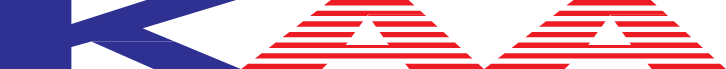                               KOREAN AMERICAN ASSOCIATION SEAL BEACH LEISURE WORLD                                                                                    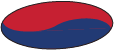                                                                               (www.lwsb.com/kaa)제69호    LWSB한인회소식(LWSB Korean-American Association News                      2022.4.1.1.  4-15-22 세금보고 마감,     2021년도 세금 보고를 도와 드립니다.  문의: 이건수  310 968-5708       2021 in-com Tax 용  1040 form이 필요하신 분은714 982 7793유원식   2.  우크라이나  난민 후원 음악회      고전음악 크럽 (대표Grace Kim)에서는 우크라이나 난민 돕는 후원 행사     로 4월 2일 토요일 오후 2시 부터 CH4에서 LA지역에서 활동하는  한인      음악인들을 초청 특별 음악회를 개최하며 이날 모금되는 모든  후원금은     UNICEF 를 통해 현지 난민에게 전달 된다.  많은 후원을 기대합니다.   3.  6월 중간선거 (우편투표 시작) 참여 및 유권자 등록 촉구     (1) 오는 4-8-2022 부터 2022중간선거 우편투표 가 시작 되는데 받은 투표         용지에 투표를  하셔서 우편함에 넣으면 되오니 잊지 마시고 투표 하시         기를  부탁합니다.    (2) 이사 와서 아직 유권자 등록을 하지 않으신분은 유권자 등록 용지가          준비 되여 있으니 연락 주세요 714 982 7793 으로  하세요    (3) 우리 한인들의 꿈나무  2세인  Jessica Cha 변호사가  Orange County          Superior Court Judge 에 출마  했으니 투표로  후원 하여 주세요  4.   Korean Night 행사      8-20-22 토요일 오후 8시  Amphitheater에서  Korean Night 행사를 기획 중      인데  각 Club의 출연 신청(10Team으로 제한) 을 받습니다.  문의 714 982-7793 5. 625참전 용사 감사 만찬     오는 6월 9일 목요일 한인회 분기회 날에는  LW 안에 생존하신  625 한.미      참전 용사들 에게 오늘의 조국 대한민국의 존재 및 발전을 감사하며  만찬으로      대접합니다       6. COVID-19 사태로 중단 됐던 한인회 상담실을 재개       (1) 매주 목요일 오후 1시-4시까지 CH3 Rm8 에서      (2) 각종 상담을 할수 있습니다.  문의  714 982-7793 7. Anna Derby씨 Orange County 우수 여성으로 선정          지난 3월 14일 M5 에 거주하는 Anna Derby씨는 그의 17년간의 공공 봉사의    업적으로 CA 48지구 하원 의원 Michelle Steele에 의해서 OC 우수여성으로  선정    되였다. 40년전 2명의 어린 자녀들을 데리고 한국에서 미국으로 이민 와서 열심히    일하고 의미 있는 삶을 영위하며 어려움을 무릅쓰고  봉사 해왔다.  8. 시니어건강생활 가이드북 정회원 한가정에 한부씩    Senior Resource Guide 2021-2022: 소망소사이어티 발간  비매품 이 책은      정회원(2016년 이래 회비내신분)들에게만 배부 되며  아직 받지 못 하신  정회원    가정은  개인적으로 회장 유원식 집(M14 27-B)에 오셔서 받아 가시면 됩니다.     이책은 시니어들이 필독하여야 할 내용 제1장  부터 제17장 까지 노인에 관한     각종 주요 정보가 가득 실린 시니어 가이드북으로 많은 호평을 받고  있습니다. 9. 새로 이사 들어 오신 한인들 2022-23년판 한인전화부에 등재 기회    지난 3년 사이(COVID -19 동안)  많은 한인가정이 입주 하셨는데 모든 모임의     중단으로  자료 수집 및 정보 교환의 길이 막혔고  정지된 상태 였습니다.    2022-23년 한인 전화번호부에 필요한 자료는 한/영 성명과 전화번호 그리고     주소와 Aprt# Mutual#, E-mail 등등 입니다.     위의 내용을  기재하여 보내실곳: wonsik Ryu 1850 Sunningdale Rd 27-B Seal Beach, CA 90740      e-mail : wonsikryu103@gmail.com10.  한국식품점 시장보기 :    Garden Grove 아리랑 마겟 지역 시장 보기는 매주 목요일 10:30 야외 극장 주차장 에서 Pickup    하고 시장 또는 볼일  보고 오후 1:30분 G. Grove 출발 오후 2시에  돌아 오고  있습니다      1) 한인회에서는 Magnolia/Garden Grove  지역에서도(H Mart 몰)시장을 볼수있도록 한미노인회 측과         절충 중 이며     2) CH2  쪽에 사시는 분들을 위하여 우선은 시장 본 물건의 운반에 임원들이 도움을 드릴 예정이며         수적으로 많은 분들이 호응하면 CH2에서 Pickup  하는것도 추진 할려고 고려 중 입니다.        연락 전화 714 982 7793 (유원식)   11. 시니어들을 위한 무료 식품 및 생필품  안내   (1)  매주 화요일 오전 11시부터 12시까지Seal Beach North Community Center(가는 길: 405 I         넘어 Lampson 지나 St Cloud 에서 LT North로 가다가 FM Bank 다음 건물)에서 Program         신청서를 내시면 냉동된 Lunch set 6일분을 줍니다.(2)  한미노인회 회원에게(9884 Garden Grove, Garden Grove, CA 92844)  매월 두째 (화)  9-11am       OC Food bank 후원으로 식품을 배급합니다 . (3)  한인복지쎈타(7212 Orangethorpe Ave, #8 Buena Pk, CA 90621)에서는 매월 첫 금요일 오후       2:30분에 배급 순번 번호표 주고 4시30분 부터 식품을 배급 하는데 4월 달엔 8일에 배급 합니다     12.  공중파 무료 방송 또는 Internet  기술 지원        KBS, MBC, SBS, CGN TV  등 공중파 방송을  안테나 설치로 무료로 볼수 있습니다         기술 지원이 필료한분은 노영석(M14-23-F 213 453-5143 / 562 304-0737)에게 문의 하세요 13,   E-mail을 못 받은 경우 홍보부장  주정세 714 699-6422 /E-mail : jungsjoo@gmail.com로        확인 하시기 바랍니다.               회장  유 원식                                이사장    조 욱장